التصحيح النموذجي لموضوع اللغة الاسبانية بكالوريا 2011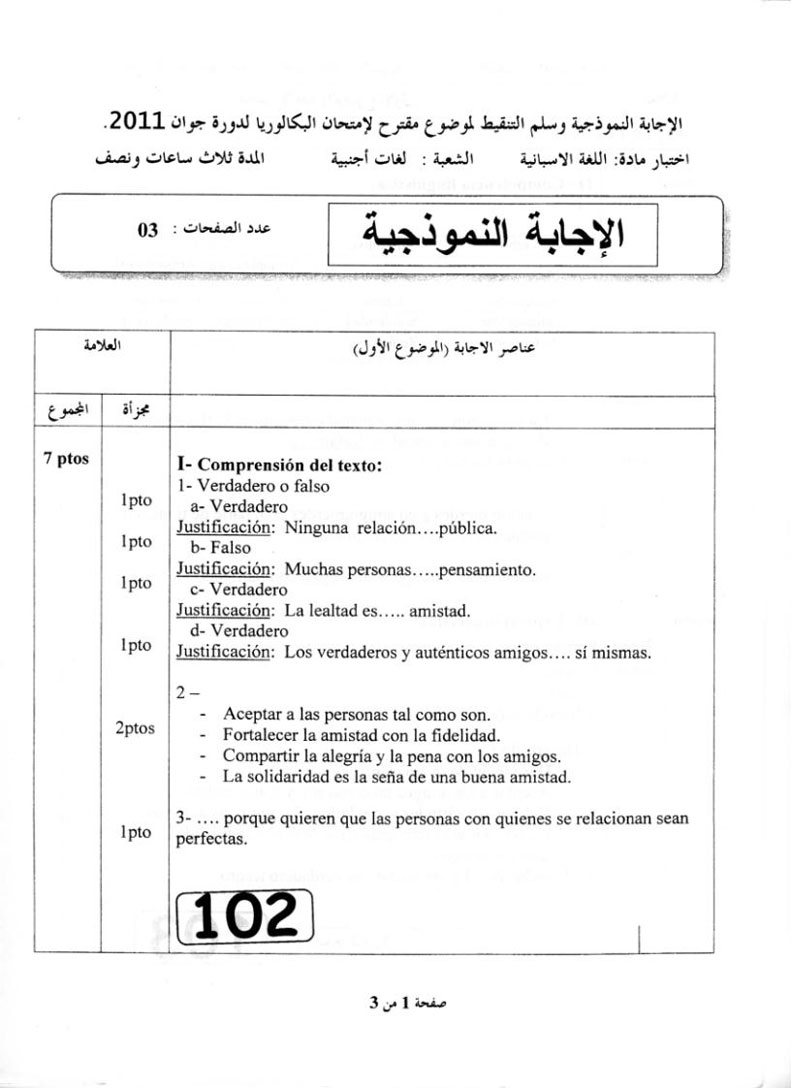 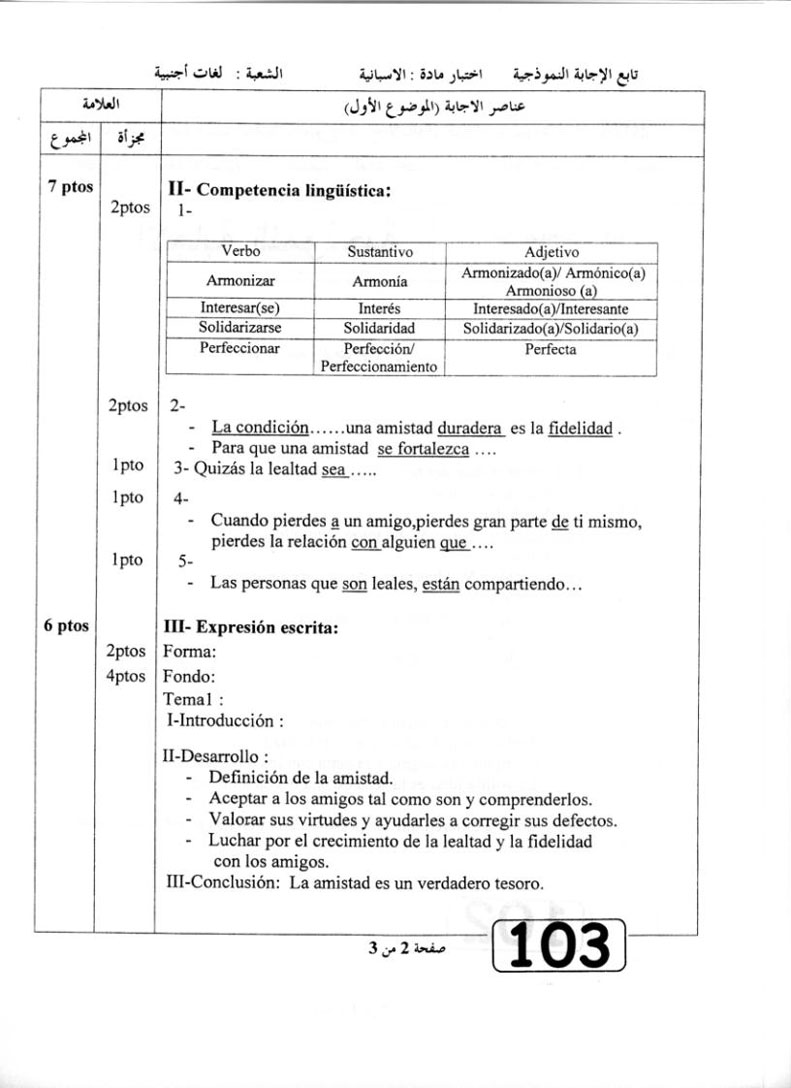 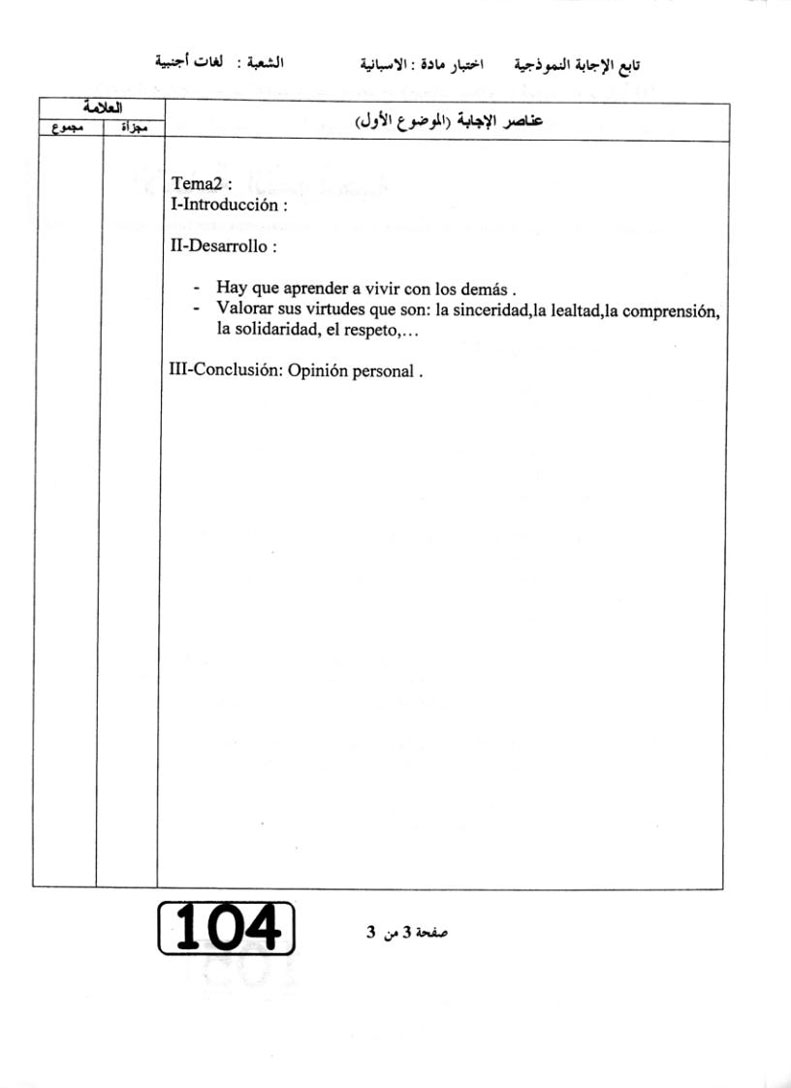 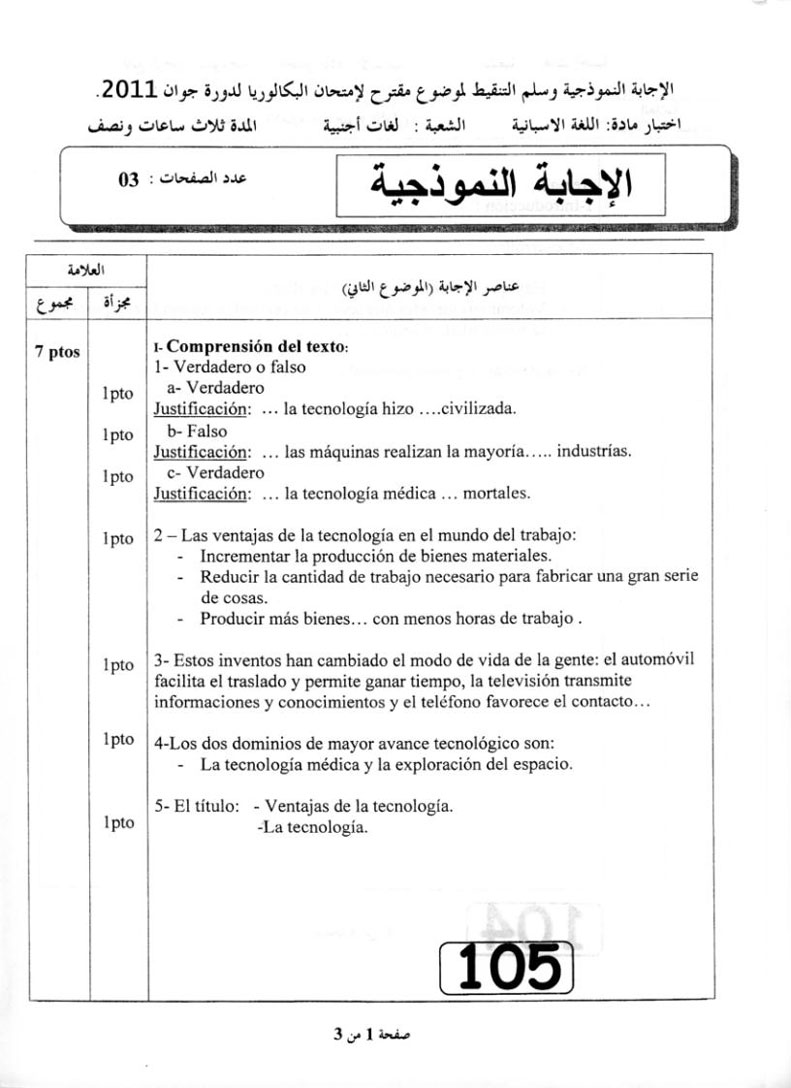 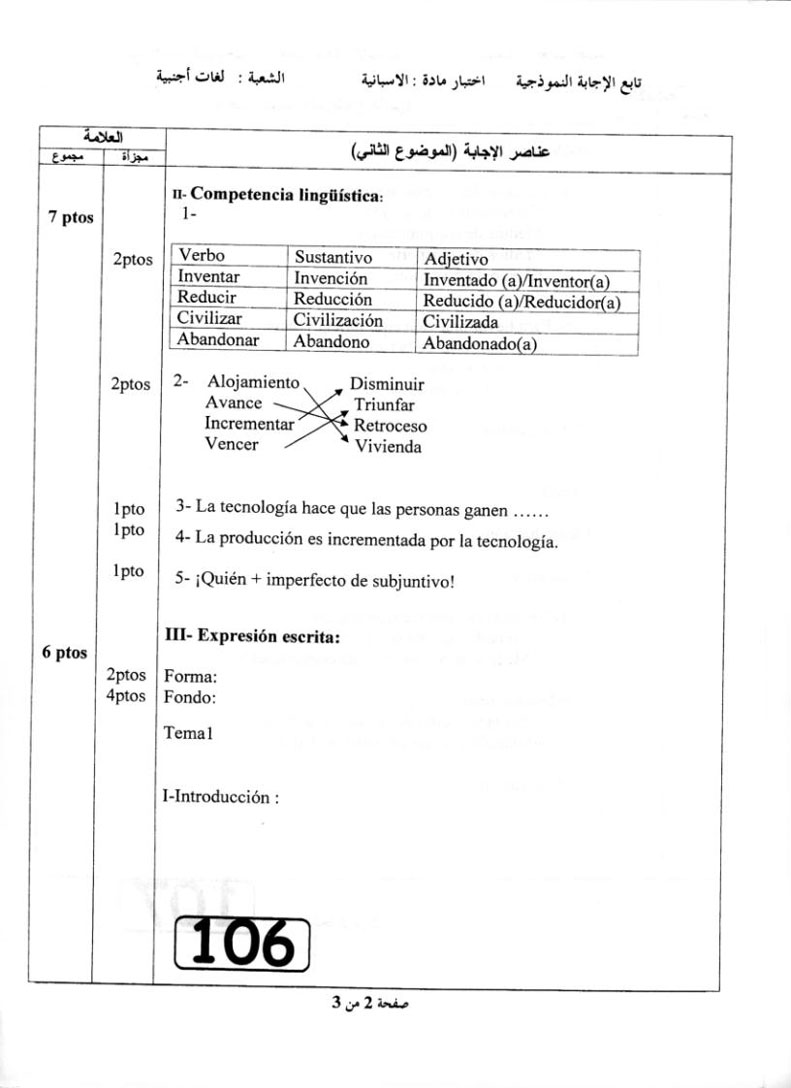 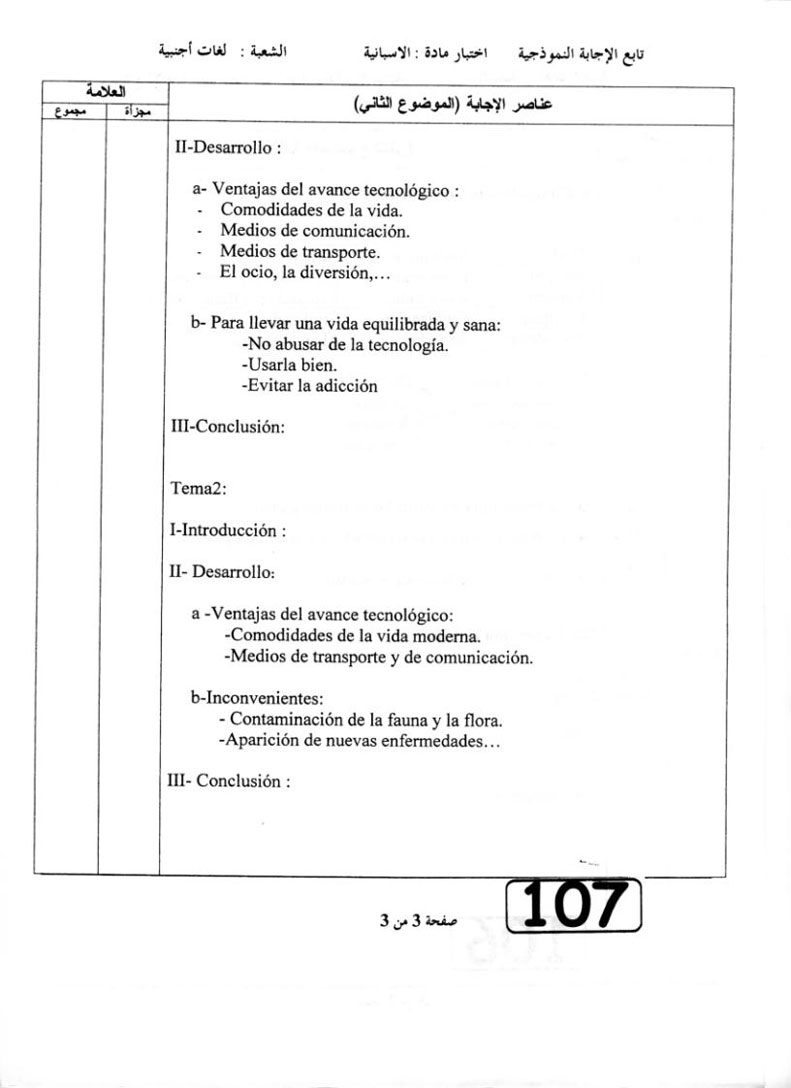 